Povinné přílohy žádosti: Charakteristika planovaného výzkumného projektu řešeného v rámci post-doktorského pobytu (max. 2 strany textu) Kopie diplomůSeznam publikačních aktivitČeská zemědělská univerzita v Praze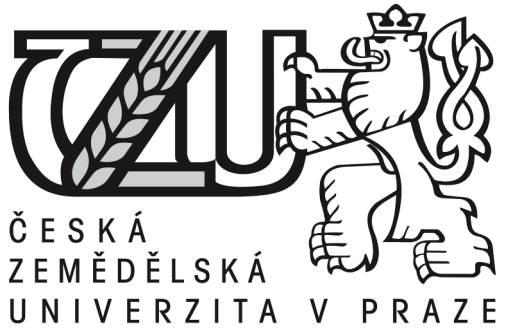 Formulář žádosti o post-doktorskou poziciČeská zemědělská univerzita v PrazeFormulář žádosti o post-doktorskou poziciČeská zemědělská univerzita v PrazeFormulář žádosti o post-doktorskou poziciČeská zemědělská univerzita v PrazeFormulář žádosti o post-doktorskou poziciČeská zemědělská univerzita v PrazeFormulář žádosti o post-doktorskou poziciČeská zemědělská univerzita v PrazeFormulář žádosti o post-doktorskou poziciČeská zemědělská univerzita v PrazeFormulář žádosti o post-doktorskou poziciČeská zemědělská univerzita v PrazeFormulář žádosti o post-doktorskou poziciČeská zemědělská univerzita v PrazeFormulář žádosti o post-doktorskou poziciČeská zemědělská univerzita v PrazeFormulář žádosti o post-doktorskou poziciČeská zemědělská univerzita v PrazeFormulář žádosti o post-doktorskou poziciČeská zemědělská univerzita v PrazeFormulář žádosti o post-doktorskou poziciČeská zemědělská univerzita v PrazeFormulář žádosti o post-doktorskou poziciČeská zemědělská univerzita v PrazeFormulář žádosti o post-doktorskou pozici111Osobní údajeOsobní údajeOsobní údajeOsobní údajeOsobní údajeOsobní údajeOsobní údajeOsobní údajeOsobní údajeOsobní údajeOsobní údajeJméno:       Jméno:       Jméno:       Jméno:       Jméno:       Jméno:       Jméno:       Jméno:       Příjmení:       Příjmení:       Příjmení:       Příjmení:       Příjmení:       Příjmení:       Tituly:      	Tituly:      	Tituly:      	Tituly:      	Tituly:      	Tituly:      	Tituly:      	Tituly:      	Datum narození:DenDenDenMěsíc Rok Adresa trvalého bydliště:	Adresa trvalého bydliště:	Adresa trvalého bydliště:	Adresa trvalého bydliště:	Adresa trvalého bydliště:	Adresa trvalého bydliště:	Adresa trvalého bydliště:	Adresa trvalého bydliště:	Kontaktní adresa (je-li odlišná od adresy trvalého bydliště):Kontaktní adresa (je-li odlišná od adresy trvalého bydliště):Kontaktní adresa (je-li odlišná od adresy trvalého bydliště):Kontaktní adresa (je-li odlišná od adresy trvalého bydliště):Kontaktní adresa (je-li odlišná od adresy trvalého bydliště):Kontaktní adresa (je-li odlišná od adresy trvalého bydliště):Telefon:   	     E-mail:		     Telefon:   	     E-mail:		     Telefon:   	     E-mail:		     Telefon:   	     E-mail:		     Telefon:   	     E-mail:		     Telefon:   	     E-mail:		     Telefon:   	     E-mail:		     Telefon:   	     E-mail:		     Telefon:  	     E-mail:		     Telefon:  	     E-mail:		     Telefon:  	     E-mail:		     Telefon:  	     E-mail:		     Telefon:  	     E-mail:		     Telefon:  	     E-mail:		     222VzděláníVzděláníVzděláníVzděláníVzděláníVzděláníVzděláníVzděláníVzděláníVzděláníVzděláníVysoká škola:Vysoká škola:Vysoká škola:Vysoká škola:Rok ukončení:Rok ukončení:Stupeň vzdělání:Stupeň vzdělání:Stupeň vzdělání:Stupeň vzdělání:Stupeň vzdělání:Obor studia:Obor studia:Obor studia:Téma doktorské práce: Téma doktorské práce: Téma doktorské práce: Téma doktorské práce: Téma doktorské práce: Téma doktorské práce: Téma doktorské práce: Téma doktorské práce: Téma doktorské práce: Téma doktorské práce: Téma doktorské práce: Téma doktorské práce: Téma doktorské práce: Téma doktorské práce: 333Současný zaměstnavatelSoučasný zaměstnavatelSoučasný zaměstnavatelSoučasný zaměstnavatelSoučasný zaměstnavatelSoučasný zaměstnavatelSoučasný zaměstnavatelSoučasný zaměstnavatelSoučasný zaměstnavatelSoučasný zaměstnavatelSoučasný zaměstnavatel444Předchozí zaměstnání Předchozí zaměstnání Předchozí zaměstnání Předchozí zaměstnání Předchozí zaměstnání Předchozí zaměstnání Předchozí zaměstnání Předchozí zaměstnání Předchozí zaměstnání Předchozí zaměstnání Předchozí zaměstnání Zaměstnavatel:Zaměstnavatel:Zaměstnavatel:Zaměstnavatel:Zaměstnavatel:Pozice:Pozice:Pozice:Pozice:Pozice:Trvání od – do: Trvání od – do: Trvání od – do: Trvání od – do: 555Studijní pobyty a absolvované odborné stáže Studijní pobyty a absolvované odborné stáže Studijní pobyty a absolvované odborné stáže Studijní pobyty a absolvované odborné stáže Studijní pobyty a absolvované odborné stáže Studijní pobyty a absolvované odborné stáže Studijní pobyty a absolvované odborné stáže Studijní pobyty a absolvované odborné stáže Studijní pobyty a absolvované odborné stáže Studijní pobyty a absolvované odborné stáže Studijní pobyty a absolvované odborné stáže Instituce:Instituce:Instituce:Instituce:Instituce:Instituce:Instituce:Instituce:Trvání od – do:Trvání od – do:Trvání od – do:Trvání od – do:Trvání od – do:Trvání od – do:666Nejdůležitější publikace (max. 5, ostatní uveďte v příloze)Nejdůležitější publikace (max. 5, ostatní uveďte v příloze)Nejdůležitější publikace (max. 5, ostatní uveďte v příloze)Nejdůležitější publikace (max. 5, ostatní uveďte v příloze)Nejdůležitější publikace (max. 5, ostatní uveďte v příloze)Nejdůležitější publikace (max. 5, ostatní uveďte v příloze)Nejdůležitější publikace (max. 5, ostatní uveďte v příloze)Nejdůležitější publikace (max. 5, ostatní uveďte v příloze)Nejdůležitější publikace (max. 5, ostatní uveďte v příloze)Nejdůležitější publikace (max. 5, ostatní uveďte v příloze)Nejdůležitější publikace (max. 5, ostatní uveďte v příloze)7.Charakteristika aktivit na ČZU plánovaných v rámci post-doktorského pobytuCharakteristika aktivit na ČZU plánovaných v rámci post-doktorského pobytuCharakteristika aktivit na ČZU plánovaných v rámci post-doktorského pobytuCharakteristika aktivit na ČZU plánovaných v rámci post-doktorského pobytuCharakteristika aktivit na ČZU plánovaných v rámci post-doktorského pobytuCharakteristika aktivit na ČZU plánovaných v rámci post-doktorského pobytuCharakteristika aktivit na ČZU plánovaných v rámci post-doktorského pobytuCharakteristika aktivit na ČZU plánovaných v rámci post-doktorského pobytuCharakteristika aktivit na ČZU plánovaných v rámci post-doktorského pobytuCharakteristika aktivit na ČZU plánovaných v rámci post-doktorského pobytuCharakteristika aktivit na ČZU plánovaných v rámci post-doktorského pobytuCharakteristika aktivit na ČZU plánovaných v rámci post-doktorského pobytuCharakteristika aktivit na ČZU plánovaných v rámci post-doktorského pobytuOblast výzkumného zaměření na ČZU:Oblast výzkumného zaměření na ČZU:Oblast výzkumného zaměření na ČZU:Oblast výzkumného zaměření na ČZU:Oblast výzkumného zaměření na ČZU:Oblast výzkumného zaměření na ČZU:Oblast výzkumného zaměření na ČZU:Oblast výzkumného zaměření na ČZU:Oblast výzkumného zaměření na ČZU:Oblast výzkumného zaměření na ČZU:Oblast výzkumného zaměření na ČZU:Oblast výzkumného zaměření na ČZU:Oblast výzkumného zaměření na ČZU:Oblast výzkumného zaměření na ČZU:Přijímající pracoviště na ČZU:  Přijímající pracoviště na ČZU:  Přijímající pracoviště na ČZU:  Přijímající pracoviště na ČZU:  Přijímající pracoviště na ČZU:  Přijímající pracoviště na ČZU:  Přijímající pracoviště na ČZU:  Přijímající pracoviště na ČZU:  Přijímající pracoviště na ČZU:  Přijímající pracoviště na ČZU:  Přijímající pracoviště na ČZU:  Přijímající pracoviště na ČZU:  Přijímající pracoviště na ČZU:  Přijímající pracoviště na ČZU:  Anotace plánovaného výzkumného projektu řešeného v rámci pobytu na ČZU (podrobnější popis je součástí příloh přihlášky) :	Anotace plánovaného výzkumného projektu řešeného v rámci pobytu na ČZU (podrobnější popis je součástí příloh přihlášky) :	Anotace plánovaného výzkumného projektu řešeného v rámci pobytu na ČZU (podrobnější popis je součástí příloh přihlášky) :	Anotace plánovaného výzkumného projektu řešeného v rámci pobytu na ČZU (podrobnější popis je součástí příloh přihlášky) :	Anotace plánovaného výzkumného projektu řešeného v rámci pobytu na ČZU (podrobnější popis je součástí příloh přihlášky) :	Anotace plánovaného výzkumného projektu řešeného v rámci pobytu na ČZU (podrobnější popis je součástí příloh přihlášky) :	Anotace plánovaného výzkumného projektu řešeného v rámci pobytu na ČZU (podrobnější popis je součástí příloh přihlášky) :	Anotace plánovaného výzkumného projektu řešeného v rámci pobytu na ČZU (podrobnější popis je součástí příloh přihlášky) :	Anotace plánovaného výzkumného projektu řešeného v rámci pobytu na ČZU (podrobnější popis je součástí příloh přihlášky) :	Anotace plánovaného výzkumného projektu řešeného v rámci pobytu na ČZU (podrobnější popis je součástí příloh přihlášky) :	Anotace plánovaného výzkumného projektu řešeného v rámci pobytu na ČZU (podrobnější popis je součástí příloh přihlášky) :	Anotace plánovaného výzkumného projektu řešeného v rámci pobytu na ČZU (podrobnější popis je součástí příloh přihlášky) :	Anotace plánovaného výzkumného projektu řešeného v rámci pobytu na ČZU (podrobnější popis je součástí příloh přihlášky) :	Anotace plánovaného výzkumného projektu řešeného v rámci pobytu na ČZU (podrobnější popis je součástí příloh přihlášky) :	Plánované výstupy:  Plánované výstupy:  Plánované výstupy:  Plánované výstupy:  Plánované výstupy:  Plánované výstupy:  Plánované výstupy:  Plánované výstupy:  Plánované výstupy:  Plánované výstupy:  Plánované výstupy:  Plánované výstupy:  Plánované výstupy:  Plánované výstupy:  Další plánované aktivity:Další plánované aktivity:Další plánované aktivity:Další plánované aktivity:Další plánované aktivity:Další plánované aktivity:Další plánované aktivity:Další plánované aktivity:Další plánované aktivity:Další plánované aktivity:Další plánované aktivity:Další plánované aktivity:Další plánované aktivity:Další plánované aktivity:88Reference (uveďte kontakt na osoby, které mohou reference poskytnout)Reference (uveďte kontakt na osoby, které mohou reference poskytnout)Reference (uveďte kontakt na osoby, které mohou reference poskytnout)Reference (uveďte kontakt na osoby, které mohou reference poskytnout)Reference (uveďte kontakt na osoby, které mohou reference poskytnout)Reference (uveďte kontakt na osoby, které mohou reference poskytnout)Reference (uveďte kontakt na osoby, které mohou reference poskytnout)Reference (uveďte kontakt na osoby, které mohou reference poskytnout)Reference (uveďte kontakt na osoby, které mohou reference poskytnout)Reference (uveďte kontakt na osoby, které mohou reference poskytnout)Reference (uveďte kontakt na osoby, které mohou reference poskytnout)Reference (uveďte kontakt na osoby, které mohou reference poskytnout)Jméno, přijmení, tituly:Pozice:Adresa:Telefon:E-mail:Jméno, přijmení, tituly:Pozice:Adresa:Telefon:E-mail:Jméno, přijmení, tituly:Pozice:Adresa:Telefon:E-mail:Jméno, přijmení, tituly:Pozice:Adresa:Telefon:E-mail:Jméno, přijmení, tituly:Pozice:Adresa:Telefon:E-mail:Jméno, přijmení, tituly:Pozice:Adresa:Telefon:E-mail:Jméno, přijmení, tituly:Pozice:Adresa:Telefon:E-mail:Jméno, přijmení, tituly:Pozice:Adresa:Telefon:E-mail:Jméno, přijmení, tituly:Pozice:Adresa:Telefon:E-mail:Jméno, přijmení, tituly:Pozice:Adresa:Telefon:E-mail:Jméno, přijmení, tituly:Pozice:Adresa:Telefon:E-mail:Jméno, přijmení, tituly:Pozice:Adresa:Telefon:E-mail:Jméno, přijmení, tituly:Pozice:Adresa:Telefon:E-mail:Jméno, přijmení, tituly:Pozice:Adresa:Telefon:E-mail:999Podpis uchazečePodpis uchazečePodpis uchazečePodpis uchazečePodpis uchazečePodpis uchazečePodpis uchazečePodpis uchazečePodpis uchazečePodpis uchazečePodpis uchazečeDatum: Datum: Datum: Datum: Datum: Datum: Datum: 